Séance 1  bisFICHE 1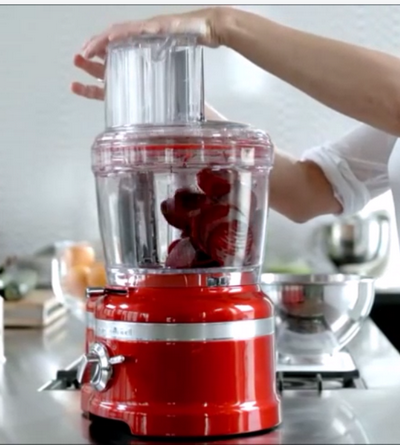 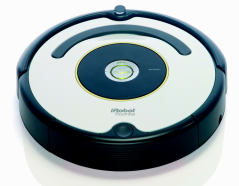 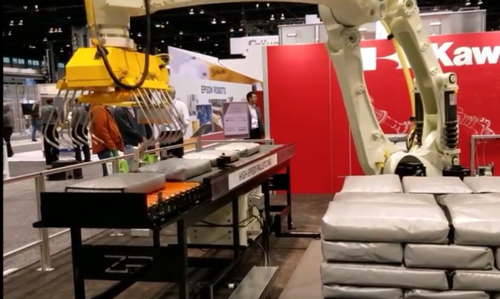 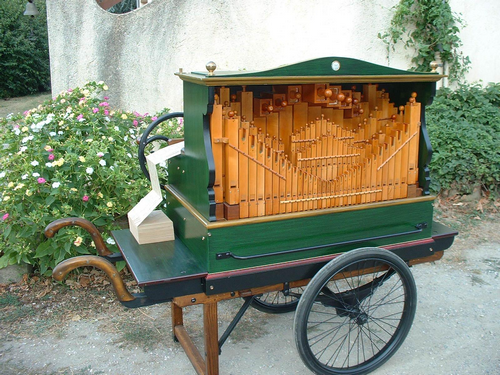 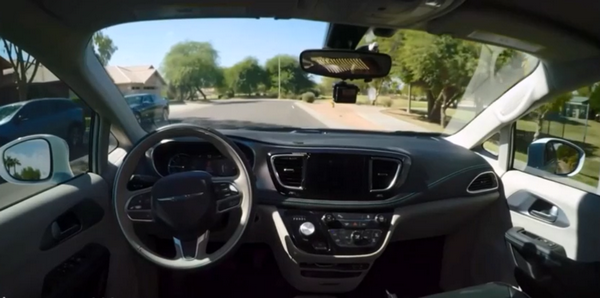 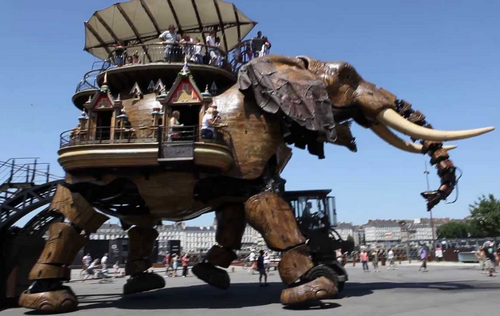 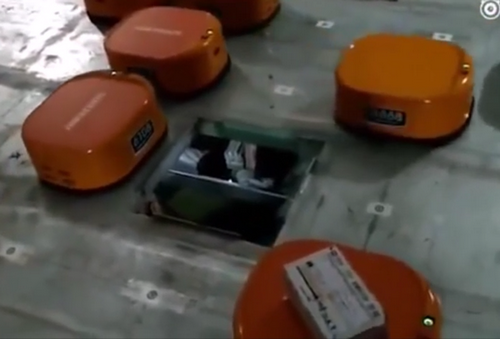 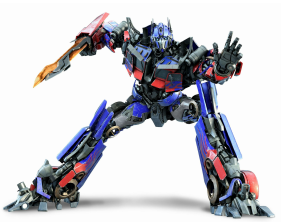 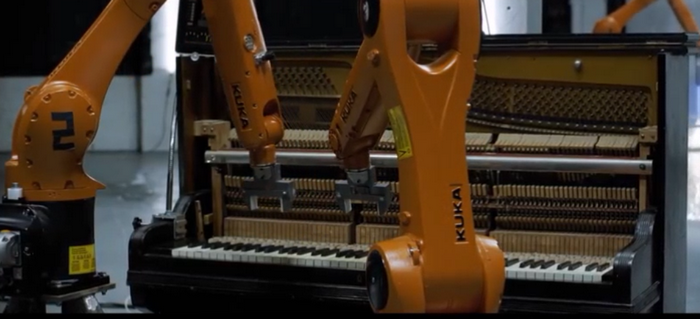 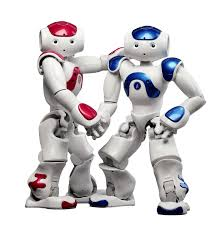 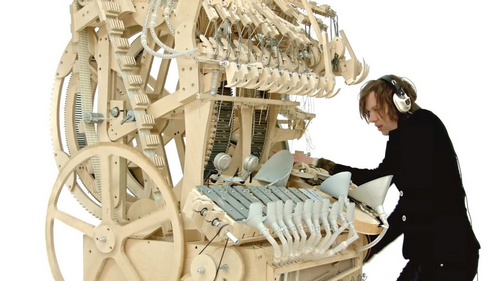 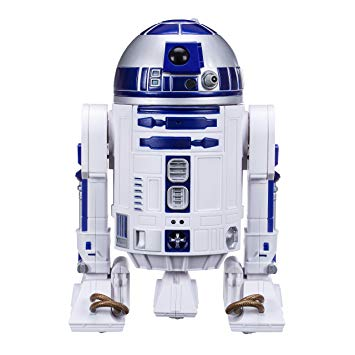 